ANEXO A1. Caberá a cada membro da Banca Examinadora atribuir a avaliação estabelecida na ficha de avaliação.2. Em cada item da Ficha de Avaliação é definida uma pontuação máxima, sendo descritos os aspectos esperados para a avaliação. A somatória máxima das pontuações totaliza 10 (dez) pontos. Cada item da ficha terá um valor mínimo de zero (zero) e um valor máximo de 1 (um) ponto. Se na somatória das pontuações, o mestrando obtiver uma nota abaixo de 7 (sete), o membro avaliador deverá apresentar (no campo específico) a justificativa da atribuição. 3. Cada membro da Banca Examinadora deverá assinar sua Ficha correspondente. A Ficha de Parecer Final deverá ser assinada pelos 3 membros. 4. O parecer da Banca deve considerar os seguintes direcionamentos: I –  Aprovação do mestrando;II –  Novo exame de qualificação, devendo o mestrando apresentar ajustes, deliberado pela Banca, no texto dissertativo; III –  Reprovação do mestrando.5. O parecer da Banca terá a seguinte mensuração com base na média aritmética* das três notas:APROVADO: média igual ou maior que 7,0NOVO EXAME DE QUALIFICAÇÃO: média entre 5,0 e 6,9REPROVADO: média igual ou menor que 4,9 *Para o cálculo das médias não será realizado arredondamento decimal.  6. O mestrando terá 30 minutos para  apresentação. Em seguida, ocorrerá a arguição da Banca Examinadora, com aproximadamente 30 minutos para cada membro da Banca constituída. ATA Nº XX – EXAME DE QUALIFICAÇÃO Ao (dia), (mês), (ano), às (horas), no (local) da Universidade do Estado do Pará, reuniu-se a Banca Examinadora de Qualificação, composta pelos pesquisadores Prof. Dr. xxxxxxxxxxxxxxx (presidente(a) e orientador(a)), Prof. Dr. xxxxxxxxxxxxxx (membro interno) e Profa. Dra. Xxxxxxxxxxxx (membro externo - INSTITUIÇÃO), para avaliar a proposta de qualificação do mestrando FULANO EM CAIXA ALTA, intitulada "TÍTULO DO TRABALHO EM CAIXA ALTA". Aberta a sessão pelo(a) presidente da banca, coube ao candidato, na forma regimental, expor o trabalho de pesquisa, dentro do tempo regulamentar, sendo em seguida arguida(o) pelos examinadores, que consideraram a proposta APROVADA/ NOVO EXAME DE QUALIFICAÇÃO/ REPROVADA. O pós-graduando terá o prazo de 02 (dois) meses para solicitar novo exame de qualificação, seguindo os procedimentos regimentais previstos. Nada mais havendo a tratar, a sessão foi encerrada às (horas), dela sendo lavrada a presente ata, que segue assinada pela Banca Examinadora e pelo mestrando.   Belém, _____ de _______ de 20________________________________________________________________NOME MESTRANDO (UEPA)______________________________________________________________Nome orientador (Presidente/UEPA)_______________________________________________________________Nome membro (Membro externo/INSTITUIÇÃO)________________________________________________________________Nome membro (Membro Interno/UEPA)CRITÉRIOS AVALIATIVOS PARA QUALIFICAÇÃO DA PESQUISADATA:_____/______/______ ______________________________________(EXAMINADOR) 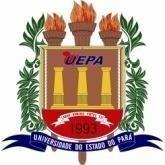 UNIVERSIDADE DO ESTADO DO PARÁPRÓ-REITORIA DE PESQUISA E PÓS-GRADUAÇÃOPROGRAMA DE PÓS-GRADUAÇÃO EM EDUCAÇÃO E ENSINO DE CIÊNCIAS NA AMAZÔNIA (PPGEECA)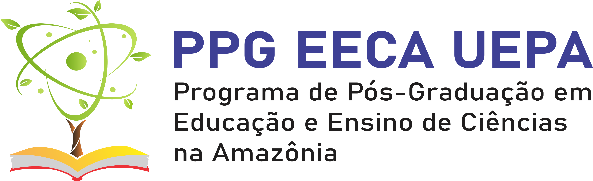 UNIVERSIDADE DO ESTADO DO PARÁPRÓ-REITORIA DE PESQUISA E PÓS-GRADUAÇÃOPROGRAMA DE PÓS-GRADUAÇÃO EM EDUCAÇÃO E ENSINO DE CIÊNCIAS NA AMAZÔNIA (PPGEECA)Recomendações da Banca:Recomendações da Banca:UNIVERSIDADE DO ESTADO DO PARÁPRÓ-REITORIA DE PESQUISA E PÓS-GRADUAÇÃOPROGRAMA DE PÓS-GRADUAÇÃO EM EDUCAÇÃO E ENSINO DE CIÊNCIAS NA AMAZÔNIA (PPGEECA)NOME DO MESTRANDONÚMERO DE MATRÍCULA NÚMERO DE MATRÍCULA TÍTULO DO PROJETOTÍTULO DO PROJETOTÍTULO DO PROJETOPARTE ESCRITA PARTE ESCRITA Máximo de 6,0 pontos; até 1,0 ponto para cada itemRelevância científica do tema desenvolvido no projeto Relevância científica do tema desenvolvido no projeto Clareza na contextualização do problema de pesquisa e apresentação dos objetivos; Clareza na contextualização do problema de pesquisa e apresentação dos objetivos; Coerência teórico-metodológica entre objetivos, referencial teórico e metodologia;Coerência teórico-metodológica entre objetivos, referencial teórico e metodologia;O texto apresenta de forma esclarecedora o processo/produto nos objetivos, referencial teórico e metodologia;O texto apresenta de forma esclarecedora o processo/produto nos objetivos, referencial teórico e metodologia;Breve discussão da literatura, destacando conceitos básicos em relação ao tema desenvolvido; Breve discussão da literatura, destacando conceitos básicos em relação ao tema desenvolvido; Estrutura do trabalho de acordo com as normas da ABNT.Estrutura do trabalho de acordo com as normas da ABNT.APRESENTAÇÃO ORALAPRESENTAÇÃO ORALMáximo de 4,0 pontos; até 1,0 ponto para cada itemCoerência na explanação do problema, objetivos e metodologia, no que concerne às partes oral e escrita da pesquisa, atentando para o tempo estabelecido para a apresentação;Coerência na explanação do problema, objetivos e metodologia, no que concerne às partes oral e escrita da pesquisa, atentando para o tempo estabelecido para a apresentação;Compreensão dos conceitos apresentados no referencial teórico da pesquisa;Compreensão dos conceitos apresentados no referencial teórico da pesquisa;Clareza na apresentação da construção do processo/produto da pesquisa; Clareza na apresentação da construção do processo/produto da pesquisa; Apresenta possibilidades de análise, interpretação e validação do produto nos resultados. Apresenta possibilidades de análise, interpretação e validação do produto nos resultados. TOTALTOTALJustificativa:Justificativa:Justificativa: